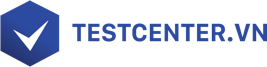 THƯ CẢM ƠNThân gửi Anh/Chị [...] - Nhân viên SEO phòng Marketing,Thay mặt cho tập thể phòng Marketing, tôi - Nguyễn Văn B xin bày tỏ sự cảm phục sự nỗ lực vượt bậc của bạn trong suốt thời gian làm việc tại Công ty [...]. Thật khó khi tôi và Công ty phải nói lời chia tay với một nhân viên năng động và tận tâm như bận. Nhưng vì kế hoạch phát triển trong tương lai của bạn, chúng ta đành phải xa nhau.Bạn đã nổi bật với sự chuyên ngiệp, tinh thần mạnh mẽ và lòng nhiệt huyết dành cho công việc. Đặc biệt, tôi muốn bạn biết rằng tôi rất tự hào về những thành quả xuất sắc nhờ sự hỗ trợ tốt đẹp từ phía bạn cho tất cả các chiến dịch Marketing của Công ty trong suốt [...] năm gắn bó. Sự chăm chỉ không ngừng nghỉ và niềm đam mê mà bạn thể hiện trong công việc đã tạo động lực to lớn cho toàn bộ đội ngũ nhân viên.Tôi tin rằng sự chuyên nghiệp và tinh thần kính nghiệp của bạn sẽ được đền đáp xứng đáng. Chúng tôi gửi lời chúc phúc chân thành đến bạn. Chúc bạn luôn luôn an khang, hạnh phúc và đạt được thành công trên con đường mà bạn đã chọn. Mong bạn hãy nhớ rằng, chúng tôi luôn sẵn sàng chào đón bạn quay trở lại thăm chúng tôi. Hy vọng Công ty [...] mãi là ngôi nhà thứ hai của bạn.Ngày [...] tháng [...] năm [...]Trân trọng,[Ký tên]